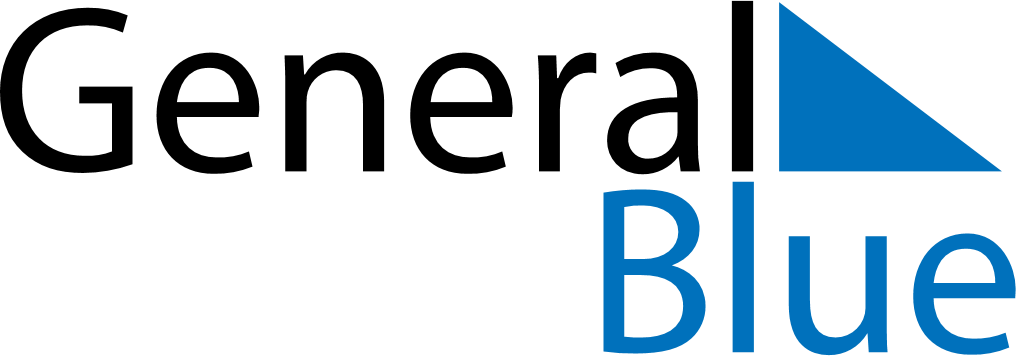 July 2024July 2024July 2024July 2024July 2024July 2024Savonlinna, South Savo, FinlandSavonlinna, South Savo, FinlandSavonlinna, South Savo, FinlandSavonlinna, South Savo, FinlandSavonlinna, South Savo, FinlandSavonlinna, South Savo, FinlandSunday Monday Tuesday Wednesday Thursday Friday Saturday 1 2 3 4 5 6 Sunrise: 3:23 AM Sunset: 10:53 PM Daylight: 19 hours and 29 minutes. Sunrise: 3:24 AM Sunset: 10:52 PM Daylight: 19 hours and 27 minutes. Sunrise: 3:26 AM Sunset: 10:51 PM Daylight: 19 hours and 24 minutes. Sunrise: 3:27 AM Sunset: 10:49 PM Daylight: 19 hours and 21 minutes. Sunrise: 3:29 AM Sunset: 10:48 PM Daylight: 19 hours and 19 minutes. Sunrise: 3:31 AM Sunset: 10:47 PM Daylight: 19 hours and 16 minutes. 7 8 9 10 11 12 13 Sunrise: 3:33 AM Sunset: 10:45 PM Daylight: 19 hours and 12 minutes. Sunrise: 3:34 AM Sunset: 10:44 PM Daylight: 19 hours and 9 minutes. Sunrise: 3:36 AM Sunset: 10:42 PM Daylight: 19 hours and 5 minutes. Sunrise: 3:38 AM Sunset: 10:41 PM Daylight: 19 hours and 2 minutes. Sunrise: 3:40 AM Sunset: 10:39 PM Daylight: 18 hours and 58 minutes. Sunrise: 3:42 AM Sunset: 10:37 PM Daylight: 18 hours and 54 minutes. Sunrise: 3:44 AM Sunset: 10:35 PM Daylight: 18 hours and 50 minutes. 14 15 16 17 18 19 20 Sunrise: 3:47 AM Sunset: 10:33 PM Daylight: 18 hours and 46 minutes. Sunrise: 3:49 AM Sunset: 10:31 PM Daylight: 18 hours and 42 minutes. Sunrise: 3:51 AM Sunset: 10:29 PM Daylight: 18 hours and 37 minutes. Sunrise: 3:54 AM Sunset: 10:27 PM Daylight: 18 hours and 33 minutes. Sunrise: 3:56 AM Sunset: 10:25 PM Daylight: 18 hours and 28 minutes. Sunrise: 3:58 AM Sunset: 10:22 PM Daylight: 18 hours and 23 minutes. Sunrise: 4:01 AM Sunset: 10:20 PM Daylight: 18 hours and 19 minutes. 21 22 23 24 25 26 27 Sunrise: 4:03 AM Sunset: 10:18 PM Daylight: 18 hours and 14 minutes. Sunrise: 4:06 AM Sunset: 10:15 PM Daylight: 18 hours and 9 minutes. Sunrise: 4:08 AM Sunset: 10:13 PM Daylight: 18 hours and 4 minutes. Sunrise: 4:11 AM Sunset: 10:10 PM Daylight: 17 hours and 59 minutes. Sunrise: 4:13 AM Sunset: 10:08 PM Daylight: 17 hours and 54 minutes. Sunrise: 4:16 AM Sunset: 10:05 PM Daylight: 17 hours and 49 minutes. Sunrise: 4:19 AM Sunset: 10:03 PM Daylight: 17 hours and 43 minutes. 28 29 30 31 Sunrise: 4:21 AM Sunset: 10:00 PM Daylight: 17 hours and 38 minutes. Sunrise: 4:24 AM Sunset: 9:57 PM Daylight: 17 hours and 33 minutes. Sunrise: 4:26 AM Sunset: 9:54 PM Daylight: 17 hours and 28 minutes. Sunrise: 4:29 AM Sunset: 9:52 PM Daylight: 17 hours and 22 minutes. 